Last Name:	 First Name:	Address:	City:	State:	 Zip Code:	Home Phone:	 Cell Phone:	Email:	 
Please indicate gender and age division interested in coaching for Fall 2019/Spring 2020 soccer year_____ Girls	_____ Boys_____ Fall 2019 Only	_____ Spring 2020 Only	_____ FULL YEAR (Fall 2019 and Spring 2020)_____ U8   (players born in 2012)	_____ U12 (players born in 2008)_____ U9   (players born in 2011)	_____ U13 (players born in 2007)_____ U10 (players born in 2010)	_____ U14 (players born in 2006)_____ U11 (players born in 2009)                                  _____ U15 (players born in 2005)Please indicate coaching preference: _____ Head Coach _____ Asst. Coach _____Either For how many tournaments would you register a team at this age group? _____ Fall _____ Spring Would you also coach during the winter (indoor or futsal)? _____ Yes _____ NoPlease list coaching licenses, experience, and coaching philosophy (use back, if necessary):Please submit to VP of Travel at travelvp@hanoversoccerclub.net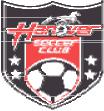 REQUEST TO COACH (Fall 2019/Spring 2020)PLEASE PRINT NEATLY 